Моя мама лучше всех!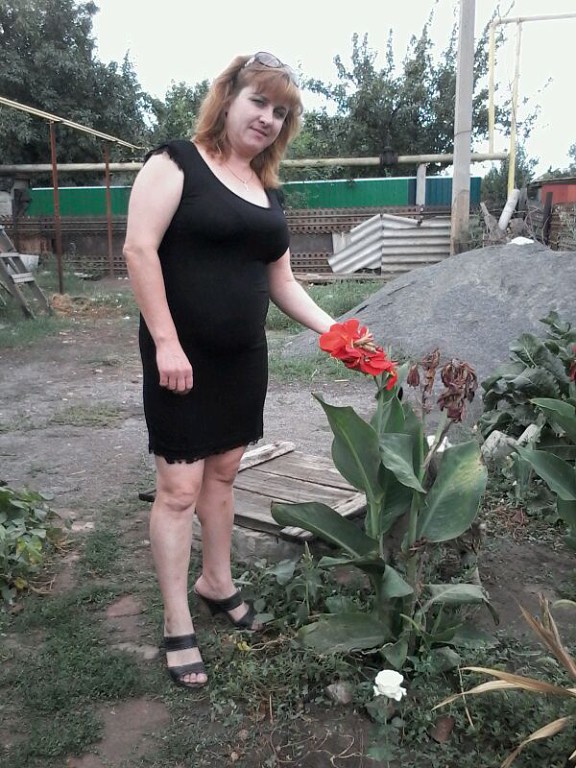 Моя мама самая красивая!Она очень любит цветы,у нас дома прекрасный розарий.Мама добрая, любящая и понимающая.Маме посвящаю…